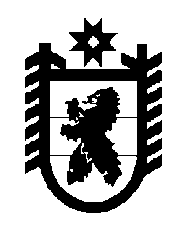 Российская Федерация Республика Карелия    УКАЗГЛАВЫ РЕСПУБЛИКИ КАРЕЛИЯО награждении государственными наградами Республики КарелияЗа многолетний добросовестный труд в системе здравоохранения и большой вклад в профилактику и охрану здоровья населения республики присвоить почетные звания:«ЗАСЛУЖЕННЫЙ ВРАЧ РЕСПУБЛИКИ КАРЕЛИЯ»КАРПОВУ Василию Геннадьевичу  – врачу-трансфузиологу отделения анастезиологии-реанимации № 2 государственного бюджетного учреждения здравоохранения Республики Карелия «Республиканская больница                    им. В.А. Баранова»,  Петрозаводский городской округ,РОМАНОВОЙ Людмиле Федоровне – врачу-рентгенологу государственного бюджетного учреждения здравоохранения Республики Карелия «Городская поликлиника № 1», Петрозаводский городской округ,СОЛНЦЕВОЙ Светлане Викторовне – заведующей отделением рентгеновской компьютерной томографии государственного бюджетного учреждения здравоохранения Республики Карелия «Республиканская больница                    им. В.А. Баранова»,  Петрозаводский городской округ,ЯЦУХНО Людмиле Васильевне – заведующей акушерским отделением государственного бюджетного учреждения здравоохранения Республики Карелия «Республиканский перинатальный центр», Петрозаводский городской округ; «ЗАСЛУЖЕННЫЙ РАБОТНИК ЗДРАВООХРАНЕНИЯРЕСПУБЛИКИ КАРЕЛИЯ»БОЯРОВУ Валентину Георгиевичу – заместителю главного врача по организационно-методической работе государственного бюджетного учреждения здравоохранения Республики Карелия «Республиканский психоневрологический диспансер», Петрозаводский городской округ,КРЮКОВОЙ Галине Васильевне – главной медицинской сестре государственного бюджетного учреждения здравоохранения Республики Карелия «Республиканский психоневрологический диспансер», Петрозаводский городской округ,МАТВЕЕВОЙ Зое Михайловне – медицинской сестре палатной дневного стационара государственного бюджетного учреждения здравоохранения Республики Карелия «Республиканский психоневрологический диспансер», Петрозаводский городской округ,МИЛАЙ Ирине Анатольевне – главной медицинской сестре негосударственного учреждения здравоохранения «Отделенческая клиническая больница на станции Петрозаводск открытого акционерного общества «Российские железные дороги»,ПУШКАРЕВОЙ Ирине Григорьевне – главному врачу государственного бюджетного учреждения здравоохранения Республики Карелия «Республиканская станция переливания крови», Петрозаводский городской округ.За большой вклад в развитие рыбопромышленного комплекса республики, высокий профессионализм и многолетний добросовестный труд присвоить почетное звание «ЗАСЛУЖЕННЫЙ РАБОТНИК РЫБНОГО ХОЗЯЙСТВАРЕСПУБЛИКИ КАРЕЛИЯ»ПРОХОРОВУ Владимиру Валентиновичу – директору общества с ограниченной ответственностью «Кала я марьяпоят», Костомукшский городской округ.За многолетний добросовестный труд и большой вклад в организацию и развитие социальной помощи гражданам присвоить почетное звание «ЗАСЛУЖЕННЫЙ РАБОТНИК СОЦИАЛЬНОЙ ЗАЩИТЫ НАСЕЛЕНИЯ РЕСПУБЛИКИ КАРЕЛИЯ»МАЛЫШЕВОЙ Елене Викторовне – начальнику управления социальной защиты комитета социального развития администрации Петрозаводского городского округа.За заслуги в области машиностроения, высокий профессионализм и многолетний добросовестный труд присвоить почетное звание  «ЗАСЛУЖЕННЫЙ МАШИНОСТРОИТЕЛЬ РЕСПУБЛИКИ КАРЕЛИЯ»МУЛЛОНЕНУ Александру Викторовичу – исполнительному директору общества с ограниченной ответственностью «Инженерный центр пожарной робототехники «ЭФЭР», Петрозаводский городской округ.За многолетний добросовестный труд и вклад в развитие экономики республики присвоить почетное звание  «ЗАСЛУЖЕННЫЙ ЭКОНОМИСТ РЕСПУБЛИКИ КАРЕЛИЯ»САФРОНОВОЙ Светлане Евграфовне – начальнику отдела бухгалтерского учета и отчетности Отделения – Национального банка по Республике Карелия Северо-Западного главного управления Центрального банка Российской Федерации, Петрозаводский городской округ.За заслуги перед республикой и многолетний добросовестный труд наградить ПОЧЕТНОЙ ГРАМОТОЙ РЕСПУБЛИКИ КАРЕЛИЯ:БОРИСОВУ Нину Николаевну – главного специалиста комитета по управлению муниципальной собственностью администрации Сегежского муниципального района,ГОЛУБЕВУ Елену Николаевну – заведующую восьмым отделением (врача-психиатра) государственного казенного учреждения здравоохранения Республики Карелия «Республиканская психиатрическая больница»,  Пряжинский национальный муниципальный район,ГОЛЬБРЕХТ Валентину Александровну – преподавателя хорового пения муниципального бюджетного образовательного учреждения дополнительного образования детей Сегежского муниципального района Республики Карелия «Детская музыкальная школа»,ДРОНОВУ Елену Викторовну – начальника отдела экономического развития администрации Питкярантского муниципального района,КОВАЛЕВУ Ирину Павловну – директора государственного казенного учреждения Республики Карелия «Центр занятости населения Сегежского района»,НИКИТИНУ Светлану Евгеньевну – руководителя бюро – врача по медико-социальной экспертизе бюро № 7 – филиала федерального казенного учреждения «Главное бюро медико-социальной экспертизы по Республике Карелия» Министерства труда и социальной защиты Российской Федерации, Петрозаводский городской округ,РУЗАНОВУ Марину Викторовну – врача-эндокринолога государственного бюджетного учреждения здравоохранения Республики Карелия «Городская поликлиника № 1», Петрозаводский городской округ,СКАЛЫГИНУ Ларису Васильевну – заведующую поликлиникой – врача-терапевта негосударственного учреждения здравоохранения «Отделенческая клиническая больница на станции Петрозаводск открытого акционерного общества «Российские железные дороги»,УТКИНУ Надежду Николаевну – главного зоотехника-селекционера открытого акционерного общества «Племсовхоз «Мегрега», Олонецкий национальный муниципальный район,ЧИСТОВУ Оксану Александровну – помощника Члена Совета Федерации Федерального Собрания Российской Федерации (представителя в Совете Федерации Федерального Собрания Российской Федерации от Республики Карелия) по работе в Совете Федерации Федерального Собрания Российской Федерации,ЧОГИНУ Елену Александровну – руководителя аппарата Совета Олонецкого национального муниципального района.  Глава Республики  Карелия                                                                       А.П. Худилайненг. Петрозаводск23 апреля 2015 года№ 36